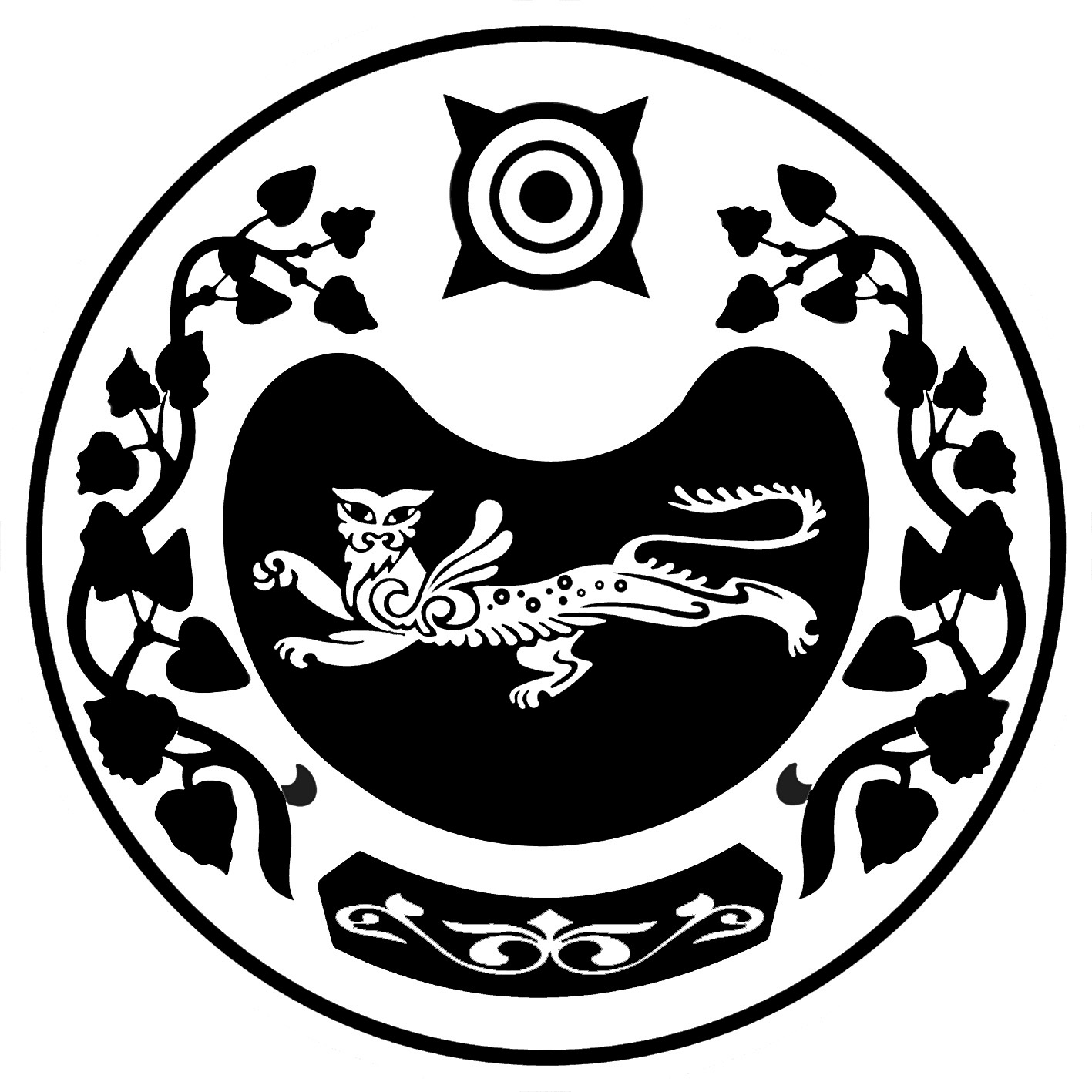 Р А С П О Р Я Ж Е Н И Еот 11.04.2019		№ 25-ргр.п. Усть-АбаканНа основании статьи 18 Трудового кодекса Российской Федерации, Положения о проведении конкурса на замещение вакантной должности руководителя муниципальной образовательной организации, утвержденного постановлением Главы Усть-Абаканского района от 13.11.2013 № 1873-п «Об утверждении Положения о проведении конкурса на замещение вакантной должности руководителя муниципальной образовательной организации», 1. Провести конкурс на замещение вакантной должности руководителя Муниципального бюджетного общеобразовательного учреждения «Райковская средняя общеобразовательная школа имени Н.И.Носова» в срок до 24.05.2019.2. Утвердить следующий состав конкурсной комиссии по отбору кандидатов на замещение вакантной должности руководителя:3.	Главному редактору МАУ «Редакция газеты «Усть-Абаканские известия» Церковной И.Ю. опубликовать объявление в газете «Усть-Абаканские известия» в срок до 18.04.2019.4.	И.о. управделами администрации Усть-Абаканского района Лемытской О.В. разместить информацию о проведении конкурса на официальном сайте администрации Усть-Абаканского района в срок до 18.04.2019.5.	Управлению образования администрации Усть-Абаканского района (Мироненко Н.А.): 5.1.	Обеспечить размещение информации о проведении конкурса на официальном сайте Управления образования администрации Усть-Абаканского района в срок до 18.04.2019;5.2.	Организовать прием документов от претендентов на замещение вакантной должности руководителяв течение 15 календарных дней со дня опубликования объявления о проведении конкурса.6.	Провести заседание конкурсной комиссии по отбору кандидатов на замещение вакантной должности руководителя не позднее 30 календарных дней со дня окончания приема документов для участия в конкурсе.7.	Контроль за исполнением настоящего распоряжения возложить на заместителя Главы администрации Усть-Абаканского района по социальным вопросам Баравлеву Е.Н.Глава Усть-Абаканского района					Е.В. ЕгороваРОССИЯФЕДЕРАЦИЯЗЫХАКАСРЕСПУБЛИКАНЫНАFБАНПИЛТİРİАЙМААНЫHУСТАF-ПАСТААРОССИЙСКАЯ ФЕДЕРАЦИЯ РЕСПУБЛИКА ХАКАСИЯ АДМИНИСТРАЦИЯУСТЬ-АБАКАНСКОГО РАЙОНАО проведении конкурса на замещение вакантной должности руководителя Муниципального бюджетного общеобразовательного учреждения «Райковская средняя общеобразовательная школа имени Н.И.Носова»председатель комиссии:Егорова Е.В. – Глава Усть-Абаканского района;заместитель председателя:Баравлева Е.Н. – заместитель Главы администрации Усть-Абаканского района по социальным вопросам;секретарь комиссии:Яхно Н.Н. – заместитель руководителя Управления образования администрации Усть-Абаканского района;члены комиссии:Мироненко Н.А. – руководитель Управления образования администрации Усть-Абаканского района;Лемытская О.В. – и.о. управделами администрации Усть-Абаканского района;Еремеева Т.П. – председатель районного комитета профсоюза работников образования (по согласованию).